______ Lake Superior View Disc Golf Membership Application 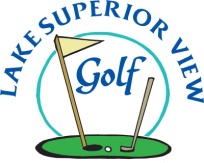  GOLF Memberships:  (Unlimited Golf except for league or tournament play)      950 County C, Washburn, WI  54891  MAIL TO:  LSVG, 74035 ONDOSSAGON RD., WASHBURN, WI  54891                                       
  Email:  lsvg@centurytel.net ****  www.lakesuperiorviewgolf.com****715-373-1100/0393NAME(S): ____________________________________________________________________________________PHONE:____________________________________________________EMAIL:______________________________________________________________________ADDRESS: _________________________________________________________________Disc Golf MembershipAs a member, I take responsibility to care for the golf course and agree to the following guidelines.  1.   Sign in before playing					2. Appropriate shoes and clothing must be worn. 
3.  It is illegal to carry on beverages and alternative tobacco products.  		4. Purchase beverages at Clubhouse				
5. Allow traditional golfer adequate play area $ to play through		6. Keep pace of play – allow only 2 minutes to look for lost discs
7. Carts (on LSV Course) driven only on carts paths or fairways (18 yrs. w/ DL)  	8.Traditional ball greens are “out of bounds”	
9. Sand traps playable as in rough  					10. Rubbish deposited in proper containers  	
11. Observe next tee signs  					12. NO Pets, dogs, etc.  We love them but leave them home!If Annual membership is paid by March 15th of each year, deduct $5.Thank you for choosing a membership at Lake Superior View Golf.  ______ Lake Superior View Disc Golf Membership Application  GOLF Memberships:  (Unlimited Golf except for league or tournament play)      950 County C, Washburn, WI  54891  MAIL TO:  LSVG, 74035 ONDOSSAGON RD., WASHBURN, WI  54891                                         
Email:  lsvg@centurytel.net ****  www.lakesuperiorviewgolf.com****715-373-1100/0393NAME(S): ____________________________________________________________________________________PHONE:____________________________________________________EMAIL:______________________________________________________________________ADDRESS: __________________________________________________________________Disc Golf MembershipAs a member, I take responsibility to care for the golf course and agree to the following guidelines.  1.   Sign in before playing					2. Appropriate shoes and clothing must be worn. 
3.  It is illegal to carry on beverages and alternative tobacco products.  		4. Purchase beverages at Clubhouse				
5. Allow traditional golfer adequate play area $ to play through		6. Keep pace of play – allow only 2 minutes to look for lost discs
7. Carts (on LSV Course) driven only on carts paths or fairways (18 yrs. w/ DL)  	8.Traditional ball greens are “out of bounds”	
9. Sand traps playable as in rough  					10. Rubbish deposited in proper containers  	
11. Observe next tee signs  					12. NO Pets, dogs, etc.  We love them but leave them home!If Annual membership is paid by March 15th of each year, deduct $5.Thank you for choosing a membership at Lake Superior View Golf.  PLEASE CHECKANNUAL MEMBERSHIPCHARTER   5.5% taxTotalSINGLE  MEMBERSHIP$75 $5$80COUPLE / FAMILY MEMBERSHIP  (Parents & Children under 18)Family Children over 18, $100 $5  $6$0$106$5STUDENT (HS & College)$40$3 $43TOTALPaid by:  Check #NO cardsCash Receipt YEAR:PLEASE CHECKANNUAL MEMBERSHIPCHARTER   5.5% taxTotalSINGLE  MEMBERSHIP$75 $5$80COUPLE / FAMILY MEMBERSHIP  (Parents & Children under 18)Family Children over 18, $100 $5  $6$0$106$5STUDENT (HS & College)$40$3 $43TOTALPaid by:  Check #NO cardsCash Receipt YEAR: